№  __291 от «_21__»    06.  20_22__  года Нұр-Сұлтан қаласы                                                                                                              город Нур-Султан         О внесении изменения в приказ Министра образования и науки Республики Казахстан от 22 мая 2020 года № 216 «Об утверждении перечня учебников для организаций среднего образования, учебно-методических комплексов для дошкольных организаций, организаций среднего образования, в том числе в электронной форме»ПРИКАЗЫВАЮ:1. Внести в приказ Министра образования и науки Республики Казахстан от 22 мая 2020 года № 216 «Об утверждении перечня учебников для организаций среднего образования, учебно-методических комплексов для дошкольных организаций, организаций среднего образования, в том числе в электронной форме» (зарегистрирован в Реестре государственной регистрации нормативных правовых актов под № 20708) следующее изменение:перечень учебников для организаций среднего образования, учебно-методических комплексов для дошкольных организаций, организаций среднего образования, в том числе в электронной форме, утвержденный указанным приказом, изложить в новой редакции, согласно приложению к настоящему приказу.2. Комитету дошкольного и среднего образования Министерства просвещения Республики Казахстан в установленном законодательством Республики Казахстан порядке обеспечить:1) государственную регистрацию настоящего приказа в Министерстве юстиции Республики Казахстан;2) размещение настоящего приказа на интернет-ресурсе Министерства просвещения Республики Казахстан после его официального опубликования;3) в течение десяти рабочих дней после государственной регистрации настоящего приказа в Министерстве юстиции Республики Казахстан представление в Юридический департамент Министерства просвещения Республики Казахстан сведений об исполнении мероприятий, предусмотренных подпунктами 1) и 2) настоящего пункта.3. Контроль за исполнением настоящего приказа возложить на курирующего вице-министра просвещения Республики Казахстан.4. Настоящий приказ вводится в действие после дня его первого официального опубликования.ҚАЗАҚСТАНРЕСПУБЛИКАСЫНЫҢ ОҚУ-АҒАРТУ МИНИСТРЛІГІҚАЗАҚСТАНРЕСПУБЛИКАСЫНЫҢ ОҚУ-АҒАРТУ МИНИСТРЛІГІ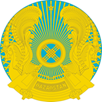 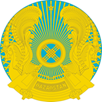 МИНИСТЕРСТВО ПРОСВЕЩЕНИЯ РЕСПУБЛИКИ КАЗАХСТАНБҰЙРЫҚПРИКАЗМинистр просвещения   Республики КазахстанА. Аймагамбетов